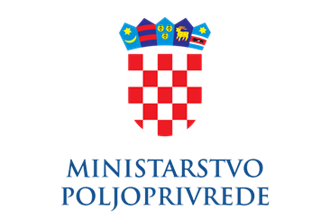 PROJEKT Ev. br. nabave: 70/2023/JNOdržavanje računalnog programa za mjeru 20 Programa ruralnog razvoja (Tehnička pomoć)POSLOVNI KORISNIKUprava za potpore poljoprivredni i ruralnom razvojuNOSITELJ PROJEKTAGlavno tajništvoSektor za informacijske sustave, upravljanje imovinom i informiranjeUvodObveza Uprave za potpore poljoprivredi i ruralnom razvoju je priprema, upravljanje, unaprjeđenje upravljanja, praćenje, vrednovanje, evaluacija, informiranje i komunikacija, umrežavanje te kontrola i revizija Programa ruralnog razvoja za razdoblje 2014.–2020. (2022.) (u daljnjem tekstu: Program) kao i za programsko razdoblje 2023.–2027. Mjerom 20 „Tehnička pomoć“ (u daljnjem tekstu: Mjera TP), koja je sastavni dio Programa, osigurana su sredstva za aktivnosti pripreme, upravljanja i promidžbe mjera Programa kao i ostale aktivnosti neposredno i isključivo povezane s Programom i za programsko razdoblje 2023.–2027. Također, moguće je financiranje aktivnosti za smanjenje administrativnog tereta za korisnike i posebne aktivnosti za jačanje kapaciteta tijela u sustavu upravljanja i kontrole Programa. TP ima dvije podmjere: 20.1 Potpora za aktivnosti tehničke pomoći za provedbu Programa i 20.2 Potpora za uspostavu i rad nacionalne Mreže za ruralni razvoj Mjera (u daljnjem tekstu: Mreža ili MRR) Aktivnosti prihvatljive za sufinanciranje unutar navedene mjere Programa definirane su Priručnikom za provedbu mjere TP.Navedenim Priručnikom definirani su i popratni dokumenti Zahtjeva za isplatu (ZZI) koje korisnici mjere TP u pravilu dostavljaju u Agenciju za plaćanja u poljoprivredi, ribarstvu i ruralnom razvoju (APPRRR) tromjesečno. Zahtjev se dostavlja putem elektroničke aplikacije AGRONET, a popratna dokumentacija dostavlja se isto u elektronskom obliku. Popratna dokumentacija sadrži: Tromjesečno izvješće o aktivnostima i troškovima (Prilog 1.), zasebni dokumenti za podmjeru 20.1 i 20.2, tipiziranog sadržaja (koji se priprema iz postojećeg računalnog aplikacijskog rješenja) i popratnu dokaznu dokumentaciju za potraživane troškove.Kako bi se nesmetano omogućila provodila financijska i programska kontrola izvršenja aktivnosti definiranih godišnjim planom te Strategijom provedbe promotivnih aktivnosti, potrebno je postojeće računalno aplikacijsko rješenje kontinuirano održavati.Poslovna potrebaMinistarstvo poljoprivrede (Uprava za potpore poljoprivredi i ruralnom razvoju) ima potrebu za nastavkom usluge održavanja postojećih računalnih programa za podmjeru 20.1 (http://zg-pprta/TA/Account/Login) i podmjeru 20.2 (http://zg-pprta/TA-Mreza/Account/Login) za provedbu i praćenje aktivnosti unutar mjere Tehnička pomoć Programa ruralnog razvoja Republike Hrvatske za programsko razdoblje 2014. – 2020. (2022.).Kako bi se osiguralo daljnje nesmetano funkcioniranje aplikacije Mjera Tehnička pomoć, planira se njezina migracija na infrastrukturu Centra dijeljenih usluga (CDU) za postizanje više razine funkcionalnosti i zaštite. CDU („državni oblak”) jedan je od ključnih projekata Središnjeg državnog ureda za razvoj digitalnog društva kojim će se spojiti državna informacijska infrastruktura i omogućiti zajedničko korištenje informacijskim i komunikacijskim tehnologijama te istim aplikativnim rješenjima radi njihove racionalizacije. Sva tijela javnog sektora moći će se koristiti zajedničkom, pouzdanom i skalabilnom IKT infrastrukturom prema paradigmi oblaka (clouda). Iz tog razloga, domene Mjera Tehnička pomoć, uz sve ostale sustave i aplikacije Ministarstva poljoprivrede, kreću u migraciju na državni oblak, kako bi se unapredio njihov rad, razvoj, pristupačnost, ažuriranje sadržaja i održavanje.Postojeće stanjeAplikacija je trenutno smještena na IIS-u poslužitelja ZG-PPRTA (IP: 10.230.180.59). Baza podataka je MS SQL (ZG-PPRTA\SQLEXPRESS) na istom fizičkom poslužitelju kao i aplikacija.Računalni program za provedbu i praćenje aktivnosti unutar Mjere Tehnička pomoć PRR RH za razdoblje 2014. – 2020. (2022.) koristi se u kontinuitetu od 2015. godine te se isti pokazao kao izuzetno koristan alat. U navedenom razdoblju je omogućio brzo i precizno dobivanje traženih podataka i informacija o stanju provedbe mjere, a što je naročito bitno za pripremu, izradu te predaju Zahtjeva za isplatu koji se u Agenciju za plaćanju u poljoprivredi, ribarstvu i ruralnom razvoju u pravilu predaju kvartalno, odnosno 4 puta godišnje. Koristi se također i za dobivanje podataka za izradu raznih kvartalnih/polugodišnjih/ godišnjih izvješća, a koja se tiču provedbe Mjere Tehnička pomoć.Opseg zadatakaAplikacija je trenutno smještena na IIS-u poslužitelja ZG-PPRTA (IP: 10.230.180.59). Baza podataka je MS SQL (ZG-PPRTA\SQLEXPRESS) na istom fizičkom poslužitelju kao i aplikacija. Opseg zadatka obuhvaća preventivno i adaptivno održavanje aplikacija TA i TA-Mreža.Preventivno održavanje obuhvaća mjesečni nadzor nad programskim okruženjem poslužitelja baze podataka (MS SQL) i poslužitelja web aplikacije (IIS), te praćenje slobodnog diskovnog prostora potrebnog za neometan rad aplikacija. Navedeno obuhvaća:preventivni i interventni nadzor nad ispravnim radom programa, korisnička podrška (Help Desk) dostupna svakim radnim danom od 8 do 16 sati (pružanje pomoći telefonom, e-mailom, udaljenim Internet pristupom), prilagodba i razvoj programa uslijed zakonskih i organizacijskih promjena,nadogradnja funkcionalnosti programa, reinstalacija i dodatna edukacija ako se ukazala potreba,sistemski nadzor nad serverom i bazom podataka za obje instance aplikacije – u suradnji s Naručiteljem,12 inženjer / sati mjesečnomigracija na poslužitelj na Centru dijeljenih usluga (CDU) s minimalno sljedećim aktivnostima:ispunjavanje LLD obrasca,prebacivanje domena http://zg-pprta/TA i http://zg-pprta/TA-Mreza/ na infrastrukturu CDU-a,koordinacija aktivnosti, testiranje stabilnost sustava, konzistentnost funkcionalnosti i integritet podataka nakon migracije,migracija mora uključivati pripremu dvije okoline – najprije testnu, a potom produkcijsku,prebacivanje mapa, datoteka i baza,uspostava testne okoline uz testiranje svih funkcionalnosti,po uspješnom testiranju svih funkcionalnosti, puštanje u rad produkcijske okoline.Stavka preventivnog održavanja  treba biti izražena kao mjesečni trošak.Za potrebe adaptivnog održavanja Naručitelj planira utrošiti 12 adaptivnih sati sveukupno u projektu. U slučaju potrebe za adaptivnim održavanjem Naručitelj definira potrebu, a ponuditelj daje procjenu potrebnog broja adaptivnih sati za realizaciju potrebe, a uz suglasnost Naručitelja u okviru raspoloživog broja adaptivnih sati.Upravljanje projektomNakon realizacije narudžbenice održat će se prema potrebi inicijalni sastanak.Na inicijalnom sastanku:Ponuditelj prezentira projektni plan aktivnosti predstavnicima Naručitelja,Ponuditelj i Naručitelj dogovaraju voditelje projekta i projektne timove,osim voditelja projekta, Naručitelj će imenovati i voditelja poslovnog procesa,voditelji projekta obiju strana osnovni su kanal komunikacije te moraju biti uključeni u sve aktivnosti na projektu,Ponuditelj i Naručitelj dogovaraju dinamiku i ključne faze provedbe projekta koji su temelj za praćenje izvršenja narudžbenice,Ponuditelj i Naručitelj dogovaraju dinamiku izvještavanja o statusu projekta,Ponuditelj i Naručitelj definiraju rizike i plan upravljanja rizicima.Obveze naručiteljaNaručitelj se obvezuje da će:osigurati voditelja projekta, voditelja poslovnog procesa te projektni tim Ministarstva poljoprivrede koji poznaju poslovne procese vezane uz provođenje projekta,osigurati serverski prostor i relevantne podatke na CDU za potrebe migracije http://zg-pprta/TA i http://zg-pprta/TA-Mreza/,osigurati infrastrukturu u okviru one s kojom raspolaže Ministarstvo poljoprivrede potrebnu za realizaciju projekta,omogućiti prihvat isporuka na vrijeme prema projektnom planu,eskalirati uočene rizike koji ugrožavaju provedbu projekta prema voditelju projekta Ponuditelja, bez odlaganja,osigurati službenika kao kontakt osobu s Ponuditeljem,izvršiti plaćanje temeljem ispostavljenog računa, a nakon izvršene isporuke, odnosno izvještaja u roku od 30 dana od zaprimanja računa u elektronički sustav za obradu računaObveze ponuditeljaPonuditelj se obvezuje da će:osigurati stručne i materijalne preduvjete za izvršenje projekta,obveze preuzete ovim projektnim zadatkom obavljati po pravilima struke, vodeći se najvišim profesionalnim, etičkim i stručnim standardima,izvršiti sve ugovorene obveze u skladu s projektnim planom i u roku,osigurati voditelja projekta i projektni tim s odgovarajućim znanjima potrebnim za provedbu projekta,davati cjelovite i točne informacije i artikulirati potrebne pretpostavke na strani Naručitelja radi urednog izvršenja ugovornih obveza sukladno projektnom planu,eskalirati uočene rizike koji ugrožavaju provedbu projekta prema voditelju projekta Naručitelja, bez odlaganja.osigurati isporuke:izvršiti mjesečni preventivni nadzor nad serverom i bazom podataka,mjesečni izvještaj o izvršenim radovima, kao prilog eRačuna,izvršiti interventni nadzor nad ispravnim radom programa ukoliko je potrebno,izvršiti isporuku za adaptivnim održavanjem ukoliko će biti potrebe.Standard isporukeZbog specifične prirode posla, aktivnosti definirane ovim projektnim zadatkom će se izvršavati na lokaciji Ponuditelja, a procesi zaprimanja podataka i kontrole kvalitete na strani Naručitelja.Ako se izvršenje aktivnosti odvija na lokaciji Naručitelja, djelatnici Ponuditelja će o svom dolasku u prostorije Naručitelja, o učinjenom poslu i o odlasku obavijestiti ovlaštene predstavnike - djelatnike Naručitelja.Ponuditelj će obavljati sve tražene aktivnosti sukladno zakonu struke.Ponuditelj se obvezuje u svom radu primjenjivati načela u skladu s Općom uredbom o zaštiti osobnih podataka (Uredba (EU) 2016/679).Ponuditelj se, prilikom realizacije, obavezuje voditi brigu o pristupu osoba s posebnim potrebama kako je definirano Zakonom o pristupačnosti mrežnih stranica i programskih rješenja za pokretne uređaje tijela javnog sektora (NN 17/2019).Korisnici informacijskog sustava koji se ovim projektnim zadatkom isporučuje moraju moći raditi bez dodatnih zahtjeva na kupnju posebnih programskih licenci, instalacije dodatnih drivera, programa, alata ili zasebnim podešavanjima postavki u internet preglednicima.Ponuditelj će uspostaviti dva sustava; testni i produkcijski te definirati i dokumentirati postupke i procedure prilikom prelaska s jednog na drugi. Sve promjene i radovi izvoditi će se na testnoj okolini, a tek nakon potvrde naručitelja, validirane promjene i nadogradnje sustava primijenit će se na produkcijskom sustavu.Ponuditelj u sklopu prijave na natječaj mora jasno iskazati resursne potrebe, npr. licence, hardverske zahtjeve, zahtjeve za dodatnom opremom i slično. Za potrebe nadzora i sljedivosti, Ponuditelj mora osigurati da bude zabilježeno:svaki pristup sustavu i odjava sa sustava,svaki unos, brisanje ili promjena podataka,svako pokretanje i završetak obrade.Zapisi moraju sadržavati informacije o tome tko je i kada napravio određenu aktivnost. Ovi zapisi bilježe se putem standardnih mehanizama operativnog sustava ili zapisuju u bazu podataka ili tekst datoteke na način da mogu biti dostupni i čitljivi vanjskim sustavima.Za potrebe integracije podataka s ostalim sustavima, Ponuditelj će osigurati web servise/API-je uz upotrebu standardnih protokola i formata. Funkcionalnosti koje su ovime pokrivene opisane su u Opsegu zadatka. Za zaštitu i razmjene podataka koristit će se standardni sigurni protokoli i kriptografski ključevi za enkripciju podataka (TLS ili slično).Ponuditelj mora osigurati mehanizme za izvoz i uvoz svih podataka u strukturiranom obliku.Primopredaja sustava, dokumentacija i edukacijaPrimopredaju sustava uključuje najmanje sljedeće:opis arhitekture sustava, u slučaju promjeneLLD obrazac,Funkcionalnu specifikaciju za izvršene nadogradnje,Korisničku dokumentaciju za izvršene nadogradnje,dokumentaciju za administratore/operatere sustava, u slučaju potrebeisporuku izvornog koda u nekompajliranom obliku, uključujući sve komentare i u skladu s pravilima struke, zajedno s Izjavom o trajnom, neotuđivom i neisključivom pravu iskorištavanja implementiranog programskog rješenja te naziv i verziju sustava u kojem je programsko rješenje napravljeno,opis strukture baze podataka i proceduru za "data dump" baze u cijelosti i u strojno čitljivom formatu,Primopredajni zapisnici.Ponuditelj je dužan, osim isporuke korisničke dokumentacije, prezentirati sustav korisnicima i operaterima sustava te ih educirati u mjeri koliko je potrebno da su u mogućnosti samostalno koristiti i administrirati sustav.Naručitelj stječe trajno, neotuđivo i neisključivo pravo iskorištavanja implementiranog programskog rješenja za sve djelatnike, prostorno neograničeno na teritoriju Europske Unije.Ponuditelj isporučuje Naručitelju izvorni kod (engl. source code) u nekompajliranom (izvornom) obliku, uključujući sve komentare i u skladu s pravilima struke, zajedno s Izjavom o trajnom, neotuđivom i neisključivom pravu iskorištavanja implementiranog programskog rješenja.Naručitelj samostalno određuje krajnje korisnike sustava, ali nema pravo prodaje ili ustupanja programskog rješenja trećim stranama, osim javnopravnim institucijama čiji je osnivač Republika Hrvatska, a prava i dužnosti osnivača obavlja ministarstvo nadležno za poljoprivredu te pravnim osobama s javnim ovlastima, a čiji je osnivač Republika Hrvatska. Ustupanje trećim stranama ne podrazumijeva uspostavu nove fizičke ili virtualne lokacije programskog rješenja kod trećih strana.Podaci u bazama podataka ovog programskog rješenja vlasništvo su Naručitelja. U slučaju raskida ugovora Ponuditelj je obavezan isporučiti podatke i sve elemente za njihovu interpretaciju u strukturiranom, strojno čitljivom (primjerice CSV, XLS, XML, JSON, HTML i sl. format) elektroničkom obliku.Ponuditelj, nakon raskida ugovora i nakon potvrde Naručitelja o urednom preuzimanju i interpretaciji podataka, mora obrisati podatke sa svih medija na kojima su pohranjeni. To se odnosi na transakcijske baze podataka, pomoćne datoteke te na sigurnosne kopije kod Ponuditelja.Sve odredbe navedene u ovom članku projektnog zadatka odnose se na sve eventualne podizvođače koji mogu biti angažirani u realizaciji projekta.JamstvoJamstveni rok iznosi 12 mjeseci, a počinje teći i formalno se računa od dana izdavanja Narudžbenice. Za to vrijeme, Ponuditelj se obvezuje da:će implementirani sustav besprijekorno funkcionirati, uz uvjet da se isti koristi u skladu s njegovom namjenom i uputama za upotrebu;će na zahtjev Naručitelja o svom trošku ukloniti kvar ili nedostatak u najkraćem mogućem roku kontinuirano, od dana zaprimanja prijave na JIRA Service desku Ministarstva poljoprivrede o kvaru. Ponuditelj se obvezuje reagirati na prijavu Naručitelja u roku od 2 sata od vremena prijave kvara unutar radnog dana u vremenu od 08:00 do 17:00 sati te prijavu riješiti u roku 24h;vrijeme i troškove potrebne za ispravljanje greški u radu sustava snosi Ponuditelj.	Poslovna tajnaPonuditelj se obvezuje da će podatke tehničkog i poslovnog značaja do kojih ima pristup pri izvršavanju ovog projektnog zadatka čuvati kao poslovnu tajnu. U slučaju da je jedna od strana u projektu odredila za neke podatke viši stupanj tajnosti – primjenjivati će se zakonske odredbe predviđene za određeni stupanj tajnosti. Obveza čuvanja tajne ostaje i nakon ispunjenja ovog projektnog zadatka, sukladno najvišim propisanim standardima, a u roku od dvije godine od dana isteka ovog projektnog zadatka. Ovaj projektni zadatak ne priječi strane u projektu da se dalje dodatno obvezuju u pogledu zaštite poslovne tajne. U slučaju sukoba između odredbi tih nadopuna i prvotnih odredbi ovog projektnog zadatka, primjenjivati će se odredbe tih nadopuna. U slučaju izravnog ili neizravnog otkrivanja podataka tehničkog i poslovnog značaja od strane Ponuditelja projekta, Ponuditelj se obvezuje nadoknaditi Naručitelju svaku štetu koju Naručitelj može trpjeti kao rezultat neovlaštene uporabe ili otkrivanja spomenutih podataka ovog projektnog zadatka od strane Ponuditelja.